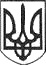 РЕШЕТИЛІВСЬКА МІСЬКА РАДАПОЛТАВСЬКОЇ ОБЛАСТІРОЗПОРЯДЖЕННЯ27 липня 2022 року                                                                                             № 129Керуючись  Законом  України  „Про  місцеве  самоврядування  в  Україні”, враховуючи колективне звернення жителів вулиці Гоголя у м. Решетилівка, від 27.07.2022 року,ЗОБОВ’ЯЗУЮ: 1. Створити комісію щодо обстеження технічного стану труби димової металевої, яка знаходиться за адресою: м. Решетилівка, вул. Гоголя, 2.2. Затвердити склад комісії обстеження технічного стану труби димової металевої, яка знаходиться за адресою: м. Решетилівка, вул. Гоголя, 2, додається.3. Контроль  за  виконанням цього розпорядження покласти на заступника міського голови з питань діяльності виконавчих органів ради Невмержицького Ю.М.Міський голова                                                                           О.А. Дядюнова						ЗАТВЕРДЖЕНО						розпорядження міського голови						27 липня 2022 року № 129     Склад комісії з обстеження технічного стану труби димової металевої, яка знаходиться за адресою: м. Решетилівка, вул. Гоголя, 2.Заступник міського голови з питань діяльності виконавчих органів ради                                      Ю.М. НевмержицькийПро створення комісії з обстеження труби димової металевої   по  вул. Гоголя, 2         в м. РешетилівкаНевмержицькийЮрій Михайлович- заступник міського голови з питань діяльності виконавчих органів ради, голова комісіїПриходько Олег Всеволодович- начальник відділу архітектури та містобудування, заступник голови комісіїПриходько Максим Олегович - головний спеціаліст відділу житлово-комунального господарства, транспорту, зв’язку та з питань охорони праці, секретар комісіїЧлени комісії:Безик Юрій Юрійовичдільничий офіцер поліції сектору поліцейської діяльності № 1 відділу поліції № 2 Полтавського РУП ГУНП в Полтавській області (за згодою)Богданов Сергій Вікторовичдиректор КП „Бюро технічної інвентаризації Решетилівської міської ради Полтавської області”Захарченко Віталій Григорович- голова постійної комісії  з питань земельних відносин, екології, житлово-комунального господарства, архітектури, інфраструктури, комунальної власності та приватизаціїМовчан Юрій Іванович- начальник 10 ДПРЧ 1 ДПРЗ ГУ ДСНС України в Полтавській області (за згодою)Тищенко Сергій Сергійович - начальник відділу житлово-комунального господарства, транспорту, зв’язку та з питань охорони праці